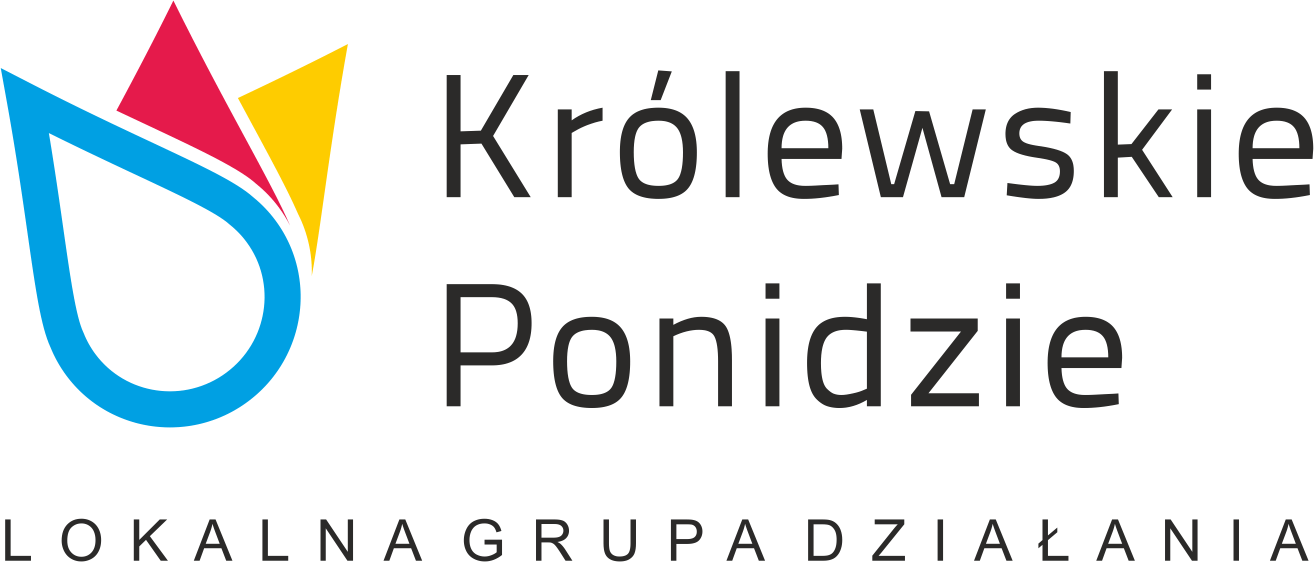 …………………………….                                                                                          		    					miejscowość data              ……..…………..………………					Nazwa……………………………………………………………………               Adres                                                                                                  Oświadczenie Ja niżej podpisany/a...................................................................................................................... reprezentujący/a  ................................................................................................................. NIP ......................................................................................REGON……………………………………………………świadomy/a odpowiedzialności karnej wynikającej z art. 286 § 1 kodeksu karnego przewidującego karę pozbawienia wolności od 6 miesięcy do 8 lat za przestępstwo oszustwa oświadczam: iż Podmiot, który reprezentuję, jest podatnikiem podatku VAT oraz figuruje w ewidencji podatników podatku VAT lecz realizując powyższą operację nie może odzyskać uiszczonego podatku VAT zgodnie z………………………………………………………………..(podać podstawę prawną).……………………………………………	podpis wnioskodawcy 